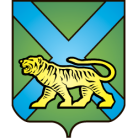 ТЕРРИТОРИАЛЬНАЯ ИЗБИРАТЕЛЬНАЯ КОМИССИЯ
ГОРОДА УССУРИЙСКАРЕШЕНИЕг. Уссурийск
О назначении Н.С. Зражевскойпредседателем участковой избирательной комиссии избирательного участка № 3806На основании решения территориальной избирательной комиссии города Уссурийска от 26 февраля 2018 года № 67/554  «Об освобождении      П.В. Максименко от должности председателя и сложении  полномочий члена участковой избирательной  комиссии с правом решающего голоса избирательного участка № 3806», в соответствии с частью 7 статьи 28 Федерального закона «Об основных гарантиях избирательных прав и права на участие в референдуме граждан Российской Федерации», частью 8 статьи 31 Избирательного кодекса Приморского края территориальная избирательная комиссия города УссурийскаРЕШИЛА:Назначить председателем участковой избирательной комиссии избирательного участка № 3806 Зражевскую Наталью Сергеевну, заместителя председателя участковой избирательной комиссии избирательного участка     № 3806. Направить настоящее решение в участковую избирательную комиссию избирательного участка № 3806 для сведения и ознакомления Зражевской Н.С. Выдать председателю участковой избирательной комиссии избирательного участка № 3806 Зражевской Н.С. удостоверение установленного образца.Разместить настоящее решение на официальном сайте администрации Уссурийского городского округа в разделе «Территориальная избирательная комиссия города Уссурийска» в информационно-телекоммуникационной сети «Интернет».Председатель комиссии		                                            О.М. МихайловаСекретарь комиссии					                             С.В. Хамайко26 февраля 2018 года                         № 67/556